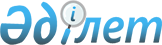 О внесении изменений в постановление акимата города Туркестан от 20 февраля 2020 года № 285 "Об установлении квоты рабочих мест в городе Туркестан для трудоустройства лиц, состоящих на учете службы пробации, также лиц освобожденных из мест лишения свободы и граждан из числа молодежи, потерявших или оставшихся до наступления совершеннолетия без попечения родителей, являющихся выпускниками организаций образования"Постановление акимата города Туркестан Туркестанской области от 23 октября 2020 года № 1479. Зарегистрировано Департаментом юстиции Туркестанской области 30 октября 2020 года № 5867
      В соответствии с подпунктом 7) статьи 18 Трудового кодекса Республики Казахстан от 23 ноября 2015 года, подпунктом 2) пункта 1 статьи 18 Уголовно-исполнительного кодекса Республики Казахстан от 5 июля 2014 года, пунктом 2 статьи 31 Закона Республики Казахстан от 23 января 2001 года "О местном государственном управлении и самоуправлении в Республике Казахстан", подпунктами 7), 8), 9) статьи 9, подпунктом 2), 3), 4) пункта 1 статьи 27 Закона Республики Казахстан от 6 апреля 2016 года "О занятости населения" и приказом Министра здравоохранения и социального развития Республики Казахстан от 26 мая 2016 года № 412 "Об утверждении Правил квотирования рабочих мест для трудоустройства граждан из числа молодежи, потерявших или оставшихся до наступления совершеннолетия без попечения родителей, являющихся выпускниками организаций образования, лиц, освобожденных из мест лишения свободы, лиц, состоящих на учете службы пробации" (зарегистрировано в Реестре государственной регистрации нормативных правовых актов № 13898) акимат города Туркестан ПОСТАНОВЛЯЕТ:
      1. Внести в постановление акимата города Туркестан от 20 февраля 2020 года № 285 "Об установлении квоты рабочих мест в городе Туркестан для трудоустройства лиц, состоящих на учете службы пробации, также лиц освобожденных из мест лишения свободы и граждан из числа молодежи, потерявших или оставшихся до наступления совершеннолетия без попечения родителей, являющихся выпускниками организаций образования" (зарегистрировано в Реестре государственной регистрации нормативных правовых актов № 5445, опубликовано в эталонном контрольном банке нормативных правовых актов Республики Казахстан в электронном виде 04 марта 2020 года) следующие изменения:
      В заголовок указанного постановления вносится изменение на казахском языке, текст на русском языке не меняется.
      Приложения 1, 2, 3 к указанному постановлению изложить в новой редакции согласно приложениям 1, 2, 3 к настоящему постановлению.
      2. Государственному учреждению "Отдел занятости и социальных программ" акимата города Туркестан в установленном законодательством Республики Казахстан порядке обеспечить:
      1) государственную регистрацию настоящего постановления в Республиканском государственном учреждении "Департамент юстиции Туркестанской области" Министерства юстиции Республики Казахстан;
      2) размещение настоящего постановления на интернет-ресурсе акимата города Туркестан после его официального опубликования.
      3. Контроль за исполнением настоящего постановления возложить на заместителя акима города Мусаева Т.
      4. Настоящее постановление вводится в действие по истечении десяти календарных дней после дня его первого официального опубликования. Квота рабочих мест для трудоустройства лиц, состоящих на учете службы пробации Квота рабочих мест для трудоустройства лиц, освобожденных из мест лишения свободы Квота рабочих мест для трудоустройства граждан молодежи, потерявшихся до наступления совершеннолетия без попечения родителей, являющихся выпускниками организаций образования
					© 2012. РГП на ПХВ «Институт законодательства и правовой информации Республики Казахстан» Министерства юстиции Республики Казахстан
				
      Аким города

Р. Аюпов
Приложение № 1 к
постановлению акимата
города Туркестан № от
" " сентября 2020 годаПриложение № 1 к
постановлению акимата
города Туркестан от
"20" февраля 2020 года
№
Наименование организации
Списочная численность работников
Размер квоты (% от списочной численности работников)
Количество рабочих мест для лиц, состоящих на учете службы пробации
1.
Государственное коммунальное предприятие "Туркестан-су"
174
1
2
2
Товарищество с ограниченной ответственностью "Ныш-Ер"
123
1
1
3
Товарищество с ограниченной ответственностью "Нур-Строй"
238
1
2
4
Товарищество с ограниченной ответственностью "Туркестан Жарык-тазалык"
164
1
2
5
Товарищество с ограниченной ответственностью "Ак жол"
600
1
6
Всего:
1299
13Приложение № 2 к
постановлению акимата
города Туркестан № от
" " сентября 2020 годаПриложение № 2 к
постановлению акимата
города Туркестан от
"20" февраля 2020 года
№
Наименование организации
Списочная численность работников
Размер квоты (% от списочной численности работников)
Количество рабочих мест для лиц, освобожденных из мест лишения свободы
1
Товарищество с ограниченной ответственностью "Ак жол"
600
1
6
2
Государственное коммунальное предприятие "Туркестан су"
174
1
2
3
Товарищество с ограниченной ответственностью "Нур-строй"
238
1
2
4
Товарищество с ограниченной ответственностью "Туркестан Жарык-тазалык"
164
1
2
Всего:
1176
12Приложение № 3 к
постановлению акимата
города Туркестан № от
" " сентября 2020 годаПриложение № 3 к
постановлению акимата
города Туркестан от
"20" февраля 2020 года
№
Наименование организации
Списочная численность работников
Размер квоты (% от списочной численности работников)
Количество рабочих мест для трудоустройства граждан, из числа молодежи, потерявших или оставшихся до наступления совершеннолетия без попечения родителей, являющихся выпускниками организаций образования
1
Коммунальное государственное учреждение "Школа-гимназия имени Ататюрка" отдела развития человеческого капитала акимата города Туркестан
232
1
2
2
Коммунальное государственное учреждение "Школа-гимназия № 9 имени Н. Некрасова" отдела развития человеческого капитала акимата города Туркестан
285
1
3
3
Коммунальное государственное учреждение "Школа-гимназия № 15 имени М.Жумабаева" отдела развития человеческого капитала акимата города Туркестан
217
1
2
Всего:
734
7